First Name of Application CV No 217920Whatsapp Mobile: +971504753686 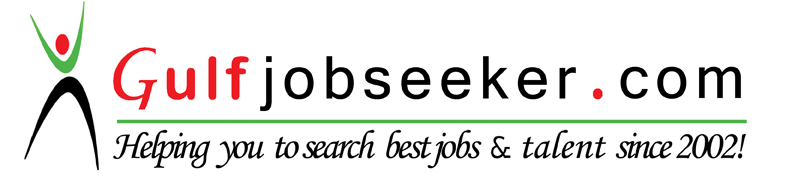 To get contact details of this candidate Purchase our CV Database Access on this link.http://www.gulfjobseeker.com/employer/services/buycvdatabase.php OBJECTIVETo achieve a position in a company where my proven competence, experience and skills can be utilized.  That will provide the company a substantial, valuable and profitable contribution with excellent service and dedicated work.EDUCATIONAL BACKGROUNDDegree Holder:  Bachelor of Science in Sanitary EngineeringUniversity of Northern Philippines ( 2008)Bacsil National High School ( 2001)Cabugao South Central School ( 1997 )PROFESSIONAL EXPERIENCESALES ASSOCIATEAL MAYA GROUP – DUBAI, UAE ( 2011- PRESENT )RUSTAN SUPERCENTER INCORPORATED – MANILA, PHILIPPINES( 2010 – 2011 )welcome customers who enter the shopInvolved in stock control and managementAssisting shoppers to find the goods and products they are looking forStocking shelves with merchandise and keeping the store tidy and cleanAnswering queries from customersReporting discrepancies and problem to the supervisorGiving advice and guidance on product selection to customerResponsible dealing with customer complaintsWorking within established guidelines, particularly with brandReceiving and storing the delivery of large amounts of stockCASHIER( GRAVEYARD  DUTY )AL MAYA GROUP ( 2011 – PRESENT )First point of contact for customers.Responsible for the smooth transaction of customer purchasing their goods.Administrative and compliance with company standards.Balancing cash register with receipts.Cash handling and making sure balance always correct.STOCK CLERKISETANN DEPARTMENT STORE, INC.	CUBAO, QUEZON CITY, PHILIPPINES	( 03/24/2009 – 02/06/2010 )Receiving and stacking of store merchandise and verifying the same with the items listed in the purchase orderSorting the goods and merchandise and assigning relevant price tags and labels to the sameMaintaining regular inventory counts and keeping a record of all store goodsOrganizing the merchandise on the store shelvesEnsuring cleanliness and order in storeroom and in the storeSynchronizing work functions with co-workers and other departments of the establishmentReporting discrepancies such as loss and damage of goods to the supervising managerCompleting all assigned tasks assigned by the supervisorEnsuring that the goods are replenished on the sale floor before the opening of the storeSKILL HIGHLIGHTSPossess excellent written and verbal communication abilitiesEffectively manage time, meet targets and work in a teamKnowledge of using PC, for maintaining store recordsHardworking, honest, career-oriented, goal focused and willing to work at any given timeComputer literate such as MS Word, Excel, Powerpoint, Internet (  Research and Navigation )